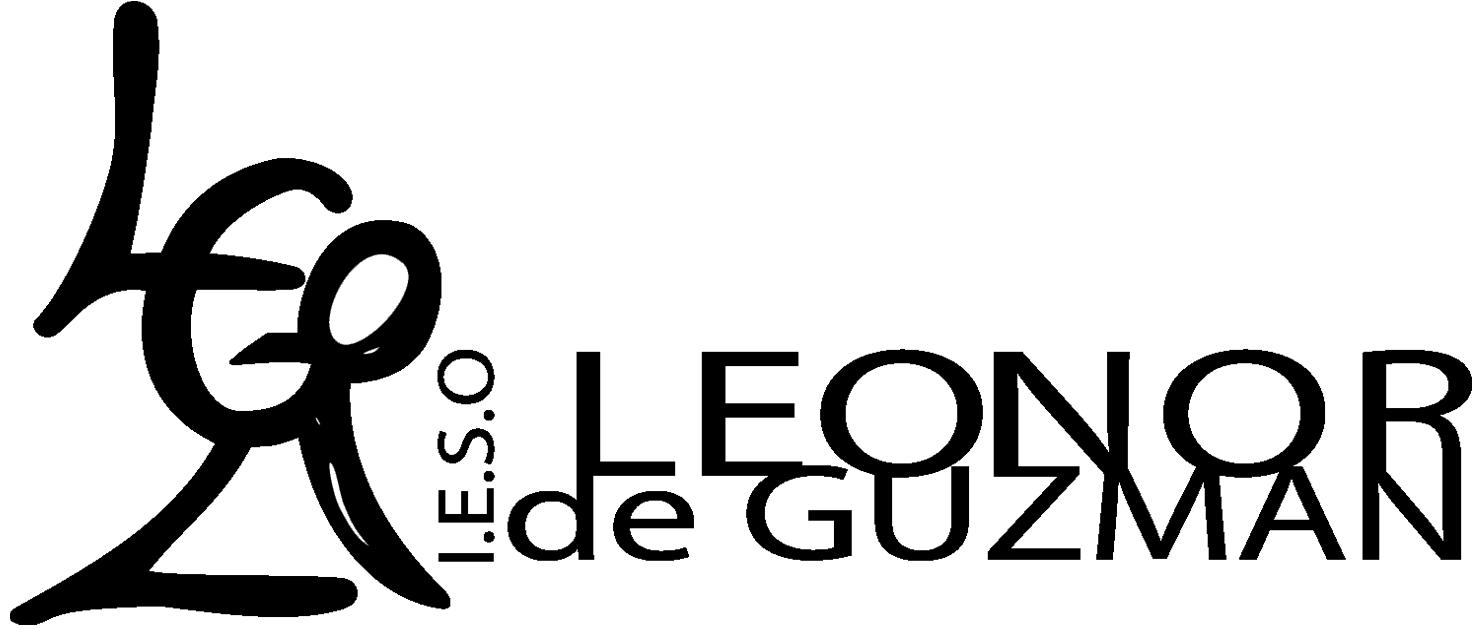 1.	INTRODUCCIÓN Y CONTEXTUALIZACIÓN	32.	NORMATIVA	43.	COMPETENCIAS CLAVE Y CONCRECCIÓN	44.	OBJETIVOS	64.1 OBJETIVOS GENERALES DE LA ETAPA	64.2 OBJETIVOS  DE LA MATERIA	75.	CONTENIDOS	85.1 CONTENIDOS DE LA MATERIA	85.2 ELEMENTOS TRANSVERSALES	95.3 TEMPORALIZACIÓN Y SECUENCIACIÓN	96.	METODOLOGÍA DIDÁCTICA	106.1 PRINCIPIOS METODOLÓGICOS	106.2 ACTIVIDADES	106.3 AGRUPAMIENTOS Y ESPACIOS	117.	EVALUACIÓN	127.1 INSTRUMENTOS DE EVALUACIÓN	127.2 ESTÁNDARES DE APRENDIZAJE EVALUABLES EN E.S.O	137.3 RELACIÓN DE LOS CONTENIDOS, CRITERIOS DE EVALUACIÓN Y LOS ESTÁNDARES DE APRENDIZAJE EVALUABLES	137.4 MECANISMOS DE EVALUACIÓN	257.5 CRITERIOS DE CALIFICACIÓN	258.	EVALUACIÓN DE LA PROPIA TAREA DOCENTE	26INTRODUCCIÓN Y CONTEXTUALIZACIÓN	El espíritu emprendedor comprende un amplio espectro de competencias, conocimientos y actitudes, cualidades y valores y está estrechamente ligado a la iniciativa, a la innovación y a la creatividad. Las personas dotadas de espíritu emprendedor poseen la capacidad de innovar y tienen voluntad de probar cosas nuevas o de hacerlas de manera diferente. Asumir riesgos, ser innovador, tener dotes de persuasión, negociación y pensamiento estratégico también se incluyen dentro de las competencias que deben ser movilizadas en la juventud para contribuir a formar ciudadanos dotados de capacidad de emprendimiento. A resultas, el concepto de educación emprendedora ha de abarcar competencias transversales pero ser definida en resultados de aprendizaje concretos y diferenciados por nivel educativo. La competencia “sentido de iniciativa y espíritu emprendedor”, asociada a esta materia, incide, no solo en la pura actividad económica sino en la contribución a la sociedad por parte de los individuos, la inclusión social y el aseguramiento del bienestar de la comunidad. Esta materia incluye aspectos teóricos y prácticos orientados a preparar a los jóvenes para una ciudadanía responsable y para la vida profesional; ayuda al conocimiento de quiénes son los emprendedores, qué hacen y qué necesitan, pero también a aprender a responsabilizarse de su propia carrera y su camino personal de formación y, en suma, de sus decisiones clave en la vida, todo ello sin olvidar los aspectos más concretos relacionados con la posibilidad de creación de un negocio propio o de ser innovadores en su trabajo dentro de una organización.	La existencia de productos y servicios financieros cada vez más complejos hace necesaria la extensión de la educación económica y financiera a toda la población para que pueda tomar las mejores decisiones en esta materia comprendiendo sus riesgos y posibles consecuencias. Unos consumidores más preparados en materia financiera conocerán mejor sus derechos y estarán más protegidos de posibles fraudes en sus decisiones de ahorro, inversión y financiación. La finalidad de esta materia es formar futuros ciudadanos emprendedores, fomentar el espíritu emprendedor y la cultura económica y financiera en los alumnos, preparándoles para afrontar los retos personales, profesionales y sociales en una sociedad en constante cambio, a la cual han de adaptarse permanentemente. Esta materia ayuda a la sociedad a reducir el desempleo y la exclusión social y a mejorar la competitividad y el progreso económico.La materia pertenece al grupo de enseñanzas aplicadas troncales y se imparte 3 horas por semana.Características del grupoSe trata de grupo poco numeroso de 14 alumnos y muy heterogéneo, con intereses, capacidades y motivaciones muy diferentes. El grupo en general tiene hábitos de trabajo escasos, en ocasiones son  participativos pero a la vez es difícil mantener un ritmo constante de trabajo pues tienden a distraerse con bastante facilidad. No obstante tienen buena predisposición para con la asignatura.NORMATIVAA la hora de realizar esta Programación Didáctica, se ha tenido en cuenta la Legislación vigente para la Etapa de Secundaria:Orden ECD/65/2015 de 21 de enero, por la que se describen las relaciones entre las competencias, los contenidos y los criterios de evaluación de la educación primaria, secundaria obligatoria y bachillerato.Real Decreto 1105/2014 de 26 de diciembre por el que se establece el currículo de la E.S.O y del bachillerato.Decreto 40/2015 de 15/06/2015 por el que se establece el currículo de la E.S.O y Bachillerato en la comunidad autónoma de Castilla La Mancha.Orden 15/04/2016 de la Consejería de Educación, de cultura y de deportes, por la que se regula la evaluación del alumnado en la E.SO en la comunidad autónoma de Castilla La Mancha.COMPETENCIAS CLAVE Y CONCRECCIÓN	Las competencias clave del currículo a cuya adquisición contribuye esta propuesta didáctica son: Comunicación lingüística: 	El alumnado adquirirá esta competencia al enfrentarse a la variedad de interlocutores con los que tiene que establecer relación, provocando así distintos tipos de aprendizaje en cada contexto —formales y no formales—, así como por los diferentes soportes que tiene que utilizar para dar respuesta a los retos propuestos. Por ello, esta competencia es crucial para fortalecer la socialización y por tanto la apertura de la escuela hacia el entorno, hacia el ecosistema emprendedor. Alcanzar una especial relevancia al abordar la comunicación dentro del liderazgo y como herramienta principal en el marketing. 2. Competencia matemática y competencias básicas en ciencia y tecnología: Esta competencia se pone de manifiesto por la necesidad del uso de herramientas matemáticas, procesos de razonamiento lógico-deductivo y de investigación para la exploración de nuevas soluciones ante problemas. A lo largo de la materia la competencia se pondrá en práctica al trabajar con la fiscalidad, los conceptos de ganancia o pérdida o lo relativo a la inversión y la financiación, entre otros. Esta materia también se vincula a esta competencia debido al acercamiento al mundo físico y a la interacción responsable con él desde acciones, tanto individuales como colectivas, orientadas al incremento de la calidad de vida y el progreso de los pueblos, tras la puesta en marcha de proyectos emprendedores. 3. Competencia digital: La competencia digital se adquiere a través de las dinámicas propuestas de acceso a la información de diferentes conceptos, hechos y personajes, el procesamiento y el uso para la comunicación, así como para la creación de contenidos y la resolución de problemas. La competencia digital implica la participación y el trabajo colaborativo entre las personas, piedra angular del manual. Esta competencia también supone tomar conciencia de los diferentes medios de comunicación digital, algo que se hará especialmente patente al abordar el marketing en las redes sociales 12 Programación general del curso 4. Aprender a aprender: Esta competencia se caracteriza por la habilidad de motivarse por el hecho de iniciar y mantener un proceso de aprendizaje, sintiéndose protagonista de este proceso y alcanzando las metas propuestas con ese aprendizaje. Toda la metodología de la materia está centrada en el aprender haciendo y en un aprendizaje logrado a través del desarrollo de minitareas, tareas y proyectos de mayor envergadura. Esta competencia incluye una serie de conocimientos y destrezas que requieren la reflexión y la toma de conciencia de los propios procesos de aprendizaje, de ahí la importancia del apartado Interioriza y del diario emprendedor. 5. Competencias sociales y cívicas: Las competencias sociales y cívicas implican la habilidad y capacidad para proyectar los conocimientos y actitudes sobre la sociedad para interpretar fenómenos y problemas sociales en contextos diversos, para elaborar respuestas, tomar decisiones y resolver conflictos, así como para interactuar con otras personas sobre la base del respeto a las normas de convivencia y a las reglas de la democracia. Esa es una de las esencias del la metodología y las estrategias de puesta en marcha de la educación emprendedora, la interpretación de problemas de diversa naturaleza en contextos distintos para la generación de productos y servicios que los erradiquen. 6. Sentido de iniciativa y espíritu emprendedor: La competencia sentido de iniciativa y espíritu emprendedor impregna todo el libro. Dicha competencia implica la capacidad de transformar las ideas en actos, y estos actos, en cambios en la realidad. Conocer las debilidades y potencialidades como punto de partida para trazar el itinerario correcto para la consecución de logros es la finalidad última de todas las dinámicas propuestas en el libro. 7. Conciencia y expresiones culturales: Esta competencia se pone de manifiesto al desarrollar la iniciativa, la imaginación, la creatividad y la capacidad de emplear distintas técnicas en el diseño de proyectos. También fortalece la iniciativa, la creatividad y la imaginación propias de cada individuo de cara a la expresión de las propias ideas y sentimientos. La adquisición de esta competencia es la única manera de obtener un proyecto innovador adaptado a los contextos cambiantes.OBJETIVOS4.1 OBJETIVOS GENERALES DE LA ETAPA	Conforme al artículo 11 del Real Decreto 1105/2014, de 26 de diciembre, la Educación Secundaria Obligatoria contribuirá a desarrollar en los alumnos las capacidades que les permitan:Asumir responsablemente sus deberes, conocer y ejercer sus derechos en el respeto a los demás, practicar la tolerancia, la cooperación y la solidaridad entre las personas y grupos, ejercitarse en el diálogo afianzando los derechos humanos como valores comunes de una sociedad plural e intercultural; y prepararse para el ejercicio de la ciudadanía democrática.Desarrollar y consolidar hábitos de disciplina, estudio y trabajo individual y en equipo como condición necesaria para una realización eficaz de las tareas del aprendizaje y como medio de desarrollo personal.Valorar y respetar la diferencia de sexos y la igualdad de derechos y oportunidades entre ellos. Rechazar los estereotipos que supongan discriminación entre hombres y mujeres.Fortalecer sus capacidades afectivas en todos los ámbitos de la personalidad y en sus relaciones con los demás, así como rechazar la violencia, los perjuicios de cualquier tipo, los comportamientos sexistas y resolver pacíficamente los conflictos.Desarrollar destrezas básicas en la utilización de las fuentes de información para, con sentido crítico, adquirir nuevos conocimientos. Adquirir una preparación básica en el campo de las tecnologías, especialmente las de la información y la comunicaciónConcebir el conocimiento científico como un saber integrado, que se estructura en distintas disciplinas, así como conocer y aplicar los métodos para identificar los problemas en los diversos campos del conocimiento y de la experiencia.Desarrollar el espíritu emprendedor y la confianza en sí mismo, la participación, el sentido crítico, la iniciativa personal y la capacidad para aprender a aprender, planificar, tomar decisiones y asumir responsabilidades.Comprender y expresar con corrección, oralmente y por escrito, en la lengua castellana, textos y mensajes complejos, e iniciarse en el conocimiento, la lectura y el estudio de la literatura y desarrollar el hábito y el gusto por la lectura.Comprender y expresarse en una o más lenguas extranjeras de manera apropiada en situaciones de comunicación y desarrollar actitudes de interés y respeto ante la diversidad de lenguas.Conocer, valorar y respetar los aspectos básicos de la cultura y la historia propias y de los demás, así como el patrimonio artístico y cultural. Conocer  y aceptar el funcionamiento del propio cuerpo y el de los otros, respetar la diferencias, afianzar los hábitos de cuidado y salud corporales e incorporar la educación física y la práctica del deporte para favorecer el desarrollo personal y social así como conocer y valorar la dimensión humana de la sexualidad en toda su diversidad. Valorar críticamente los hábitos sociales relacionados con la salud y la calidad de vida personal así como del consumo responsable y sostenible.Conocer y asumir los principios del desarrollo sostenible y su repercusión para toda la sociedad, valorar críticamente el uso del entorno natural, y adquirir hábitos de cuidado de los seres vivos y del medio ambiente, contribuyendo a su conservación y mejora.Apreciar la creación artística y comprender el lenguaje de las distintas manifestaciones artísticas, utilizando diversos medios de expresión y representación.Adquirir una preparación básica para la incorporación profesional y aplicar los conocimientos adquiridos como orientación para la futura integración en el mundo académico y laboral.4.2 OBJETIVOS  DE LA MATERIAPoner en práctica en la vida cotidiana habilidades como el autoconocimiento, las relaciones interpersonales, la resiliencia y la gestión de emociones.Comprender la importancia del pensamiento divergente y la creatividad para la búsqueda y resolución de problemas desde ópticas diversas, experimentando las diferentes técnicas de generación y evaluación de ideas en contextos reales para generar innovación y mejoras en los contextos vitales. Conocer el concepto de liderazgo, identificando a personas líderes y destacando cualidades del líder.Ser consciente del valor de las personas emprendedoras y las habilidades y destrezas que poseen, identificando las diferentes formas de emprender y los diferentes tipos de emprendimiento existentes.Fijar la necesidad de establecer un plan formativo motivador y para el que el alumnado se considere capacitado, conociendo las nociones básicas de la legislación laboral. Entender el sistema de acceso a la acción protectora de la Seguridad Social y de nuestro Estado del Bienestar, sensibilizándose y actuando ante una situación de desempleo.Enumerar medidas de prevención, seguridad e higiene en el trabajo. Investigar y analizar el entorno, detectando posibles ideas de negocio teniendo claro cómo deben ser protegidas las ideas. Identificar características que definen a los emprendedores socialmente responsables.Discriminar los diferentes tipos de empresas, así como sus principales características y la manera de ponerlas en marcha, destacando la importancia del plan de empresa.Asociar la publicidad y el marketing a un medio de evolución del comercio y mejora de resultados de las empresas, haciendo hincapié en la necesidad de apostar por una publicidad éticamente responsable.Ser riguroso en la identificación, cumplimentación, tramitación y gestión de la información y documentación contable y administrativa de la empresa.Reconocer las principales formas de financiación de las empresas desde una perspectiva ética y responsable, comprendiéndola como la manera de asegurar el crecimiento y la viabilidad de las organizaciones.Conocer a través del estudio de viabilidad la situación económico-financiera de la empresa para garantizar la supervivencia empresarial.Sensibilizarse ante la evasión y el fraude fiscal, conociendo perfectamente el calendario fiscal de las empresas.Realizar síntesis de ideas y conceptos, indagar sobre diferentes personajes, hechos o conceptos y aplicar distintas técnicas de análisis de la información y de toma de decisiones con los datos disponibles.Utilizar la escucha activa y la puesta en práctica de dinámicas de debate sobre diferentes aspectos y temas de interés. Abrir el centro educativo al entorno, haciéndolo más poroso a influencias y experiencias de aprendizaje para nuestro alumnado configurando un auténtico ecosistema formativo. Poner en funcionamiento mecanismos de reflexión sobre todo lo aprendido, extrayendo conclusiones y hábitos que poder implementar en su vida.CONTENIDOS5.1 CONTENIDOS DE LA MATERIAAutonomía y autoconocimiento. La iniciativa	emprendedora y el empresario en la sociedad.Intereses,   aptitudes   y   motivaciones personales para la carrera profesional.Itinerarios formativos y carreras profesionales. Proceso de búsqueda de empleo en empresas del sector. El autoempleo. El proceso de toma de decisiones sobre el itinerario personal.Los derechos y deberes del trabajador. El derecho del trabajo.Derechos  y  deberes  derivados  de  la relación laboral.El contrato de trabajo y la negociación colectiva.Seguridad	Social.	Sistema	de protección. Empleo y Desempleo.Protección del trabajador y beneficios sociales.Los	riesgos	laborales.	Normas.Planificación  de  la  protección  en  la empresa.La   idea   de   proyecto   de   empresa. Evaluación de  la idea. El entorno, el rol social de la empresa.Elementos y estructura de la empresa.El plan de empresa.Información en la empresa. La información contable. La  información de recursos       humanos. Los documentos  comerciales  de  cobro  y pago. El Archivo. Software de gestión.Las actividades en la empresa. La función de producción. La función comercial y de marketing.Ayudas y apoyo a la creación de empresas.Técnicas	de	comunicación	y negociación en el ámbito empresarial.Creación, diseño y planificación de recursos publicitarios online y offline.Tipos  de  empresa  según  su  forma jurídica. La elección de la forma jurídica.Trámites de puesta en marcha de una empresa.Fuentes de financiación de las empresas. Externas  (bancos,  ayudas y subvenciones, crowdfunding) e internas (accionistas,      inversores, aplicación de beneficios).Productos  financieros  y  bancarios para pymes. Comparación.La planificación financiera de las empresas.	Estudio de viabilidad económico-financiero.  Proyección  de la actividad. Instrumentos de análisis.Los impuestos que afectan a las empresas. El calendario fiscal.5.2 ELEMENTOS TRANSVERSALES 	El art. 3 del Decreto 40/2015, que establece el currículo de Educación Secundaria Obligatoria en la Comunidad, subraya la importancia de los elementos transversales en la Programación. Se determina que el desarrollo de la comprensión lectora, la expresión oral y escrita, y la argumentación en público, así como la educación en valores, la comunicación audiovisual y las tecnologías de la información y la comunicación, se abordan de una manera transversal a lo largo de todo el curso. Algunos de estos elementos se trabajarán del siguiente modo en el aula:Comprensión lectora: En cada una de las unidades se realizará el denominado rincón de lectura en el que se realizarán actividades específicas.Expresión oral: Exposición de contenidos del tema a sus compañeros los debates en el aula, el trabajo por grupos, etc.Expresión escrita: la elaboración de trabajos, conclusiones de las prácticas de laboratorio, análisis de información extraída de páginas web y la realización de las pruebas escritas mejorarán el aprendizaje del alumno Comunicación audiovisual y TIC: el uso de las tecnologías de la información y la comunicación estará presente en todo momento, ya que nuestra metodología didáctica incorpora un empleo exhaustivo de tales recursos, y la realización de una clase a la semana en el aula de informática.Educación en valores: Mediante el trabajo colaborativo inclusivo entre todos los integrantes del grupo potenciando la tolerancia, la cooperación y la solidaridad, así como la igualdad de trato y de oportunidades entre mujeres y hombres. Emprendimiento: Realización de trabajos que promuevan la creatividad y mejorando su autoestima, cualidades imprescindibles en el desarrollo de capacidad de emprendimiento. 5.3 TEMPORALIZACIÓN Y SECUENCIACIÓN	Los contenidos que se han expuesto anteriormente, se van a trabajar a lo largo del curso y  se distribuirán temporalmente, en tres periodos para el desarrollo de las unidades:METODOLOGÍA DIDÁCTICA6.1 PRINCIPIOS METODOLÓGICOSEn el proceso de enseñanza y aprendizaje de esta materia se tendrán en cuenta los principios metodológicos propios de la etapa, pero además se deberán considerar los siguientes aspectos metodológicos específicos: Favorecer que los alumnos acumulen experiencias que les permitan en el futuro tomar decisiones y poner en marcha proyectos, tanto a nivel personal como profesional. Desarrollar en los alumnos destrezas en la búsqueda y utilización de fuentes de información fiables con sentido crítico. Siguiendo las experiencias más novedosas, las técnicas pedagógicas que pueden resultar más eficientes para el aprendizaje de los alumnos son la cooperación entre iguales, el aprendizaje basado en la resolución de problemas, el trabajo por proyectos, la creación de miniempresas educativas, las dramatizaciones, las simulaciones, el estudio de casos, las visitas de estudio a empresas e instituciones y la colaboración de los centros educativos con profesionales, emprendedores y empresas que compartan su experiencia.La metodología empleada se centra básicamente en aprender haciendo y en el aprendizaje para la resolución de problemas y tareas. El docente es un entrenador, un guía que orienta al alumnado para la adquisición de las competencias clave. La diversidad de actividades, tareas y proyectos, así como la multiplicidad de recursos propuestos, superan en muchos casos las fronteras del aula, rompiendo, por tanto, las tradicionales organizaciones espacio-temporales potenciando su autonomía y responsabilidad.Hay que incidir en el papel activo del alumnado en el aula, en la funcionalidad y aspecto práctico de los aprendizajes, en la propuesta de estrategias de animación a la lectura, en el desarrollo de la expresión y comprensión orales y escritas y en la interrelación entre los diferentes contenidos tratados. 	Los puntos más esenciales en que se basa nuestra estrategia docente son los siguientes:Detección de conocimientos previos de cada Unidad Didáctica o de cada bloque.Desarrollo de una serie de actividades de tipo6.2 ACTIVIDADESIniciales y de motivación, Tratan de averiguar las ideas, los intereses, las necesidades, etc., de los alumnos y las alumnas sobre los contenidos que se van a trabajar. Actividades de desarrollo, Son aquellas que en las unidades didácticas prevén con carácter general para todo el alumnado:Explicación por parte del profesor del libro de texto Ejercicios y resolución de problemas escritos. Trabajos en grupoExposiciones oralesActividades de consolidación:  para aplicar en diferentes contextos los conocimiento adquiridos, para lograr así una mejor consolidación de éstos, mediante el uso de la memoria comprensivaDe búsqueda de información para contrastarla, y que permita al alumnado tener nuevas perspectivasComunicación de resultados para favorecer el debate, relacionar ideas, propiciar la síntesis y plantear el contraste con las ideas previas.Actividades de refuerzo.Actividades de ampliación.De síntesis, realización de resúmenes, esquemas, mapas conceptuales… Diálogo y aclaración de dudas al  término de cada sesión. Actividades de evaluación. El profesorado debe iniciar estas actividades, sin que puedan ser percibidas por los alumnos y las alumnas como diferenciadas, para reajustar permanentemente los procesos educativos:Contestación en común y por medio del consenso a las respuestas formuladas al empezar la actividad o la unidad didáctica.Exposición o puesta en común de algunos problemas o actividades significativas, para la comprensión de la unidadCuestionario.Prueba escrita objetiva sobre cada unidad.Actividades de recuperación, aquellos alumnos/as que no superen la evaluación, realizarán un glosario de actividades de recuperación para afianzar los conocimientos. Los alumnos y alumnas llevarán al día, y de forma adecuada el cuaderno de clase, en el que anotarán las observaciones, las actividades realizadas, las conclusiones…Los alumnos y alumnas elaborarán trabajos individuales y en grupo. 6.3 AGRUPAMIENTOS Y ESPACIOSEn cuanto al agrupamiento de los alumnos/as, se llevará a cabo en función de las necesidades que plantea la respuesta a la diversidad y a la heterogeneidad de las actividades de enseñanza-aprendizaje. Se podrán articular las siguientes variantes de agrupamiento.Grupo-clase: las clases teóricas se impartirán a la totalidad de los alumnos y alumnas.Pequeños grupos o en parejas: Refuerzo para alumnos y alumnas con ritmo más lento. Ampliación   para aquellos con ritmo más rápido.Trabajo en proyectos: grupos de 4 o 5 alumnos/as, con un proyecto propio.En espacios muy diversos, aula de clase, aula de informática, salón de usos múltiples… y cualquier espacio del centro que nos pueda servir para realizar los proyectos propuestos.EVALUACIÓNLa evaluación del proceso de aprendizaje del alumnado de la Educación Secundaria Obligatoria será continua, formativa e integradora. Los instrumentos y herramientas de evaluación utilizadas a lo largo de todo el curso son diversas y se concretan básicamente en las actividades, tareas y proyectos presentados. El proceso emprendedor y los aprendizajes para el alumnado que buscamos con el desarrollo de dichas actividades tienen como referente fundamental los criterios de evaluación y los estándares de aprendizaje evaluables. Los criterios de evaluación deben servir de referencia para valorar lo que el alumnado sabe y sabe hacer. Estos criterios de evaluación se desglosan en estándares de aprendizaje evaluables. Para valorar el desarrollo competencial del alumnado, serían estos estándares de aprendizaje evaluables, como elementos de mayor concreción, observables y medibles, los que, al ponerse en relación con las competencias clave, a través de las dinámicas, proyectos, actividades y metodologías propuestas, permitirán medir el desempeño alcanzado en cada una de ellas. Ambos están anclados en los objetivos generales de cada unidad didáctica y se refieren a los contenidos que hemos delimitado como cruciales para entrenar dicho proceso.La evaluación se concibe y práctica de la siguiente manera:Individualizadora, centrándose en la evolución de cada alumno y en su situación inicial y particularidades.Integradora, para lo cual contempla la existencia de diferentes grupos, situación y la flexibilidad en la aplicación de los criterios de evaluación que se seleccionan.Cualitativa, en la medida en que se aprecian todos los aspectos que inciden en cada situación particular y se evalúan de forma equilibrada los diversos niveles de desarrollo del alumno, no sólo los de carácter cognitivo.Orientadora, dado que aporta al alumno o alumna la información precisa para mejorar su aprendizaje y adquirir estrategias apropiadas.Continua, ya que se atiende al aprendizaje como proceso, contrastando los diversos momento o fases.7.1 INSTRUMENTOS DE EVALUACIÓNLos elementos de referencia para evaluar serán:CUESTIONARIO PREVIO: Se realizará antes y después de cada Unidad Didáctica o de cada bloque temático, con el fin de conocer por un lado el nivel de partida y por el otro para observar si se ha producido un avance en la adquisición de determinados conceptos.PRUEBAS ORALES (PO): tanto individuales como de grupo, donde el o los alumnos pueden exponer determinados trabajos, conclusiones o explicaciones de diferentes temas.PRUEBAS ESCRITAS (PE): Se planteará dándoles la misma importancia que a cualquier otro procedimiento de evaluación, y podrán utilizarse par realizarlas cualquiera de las actividades previstas para el desarrollo de cada una de las Unidades Didácticas, con objeto de acostumbrar al alumno a que este es uno más de los procedimientos de evaluación utilizados por el profesor, pero no el más importante.OBSERVACIÓN DIRECTA (OD): A través de ellas el profesor puede tener datos de cómo se va desarrollando el proceso de enseñanza-aprendizaje de los alumnos en todos sus aspectos pueden ser muy útiles si el profesor hace una buena valoración de ellas.CUADERNO DE CLASE: es muy útil para la evaluación continua puesto que refleja el trabajo diario del alumno, da al profesor una importante información sobre la forma de trabajar de los alumnos. Para obtener una calificación más o menos uniforme para todos los alumnos y alumnas.ACTIVIDADES DE ORDENADOR (AO): Pequeñas investigaciones sobre distintos temas planteados por el profesor y que el alumno trabajará con bibliografía, material de prensa y otros medios de comunicación de masas, pequeñas encuestas, etc.OBSERVACIÓN (OD): el profesor observará directamente en el alumno distintos aspectos de su trabajo, este procedimiento es muy válido para evaluar sobre todo procedimientos y actitudes. El alumno debe saber que esta observación puede ser llevada a cabo por el profesor en cualquier momento: Durante la clase, las prácticas de laboratorio, etc.… La observación quedará registrada en el cuaderno del profesor, figurando la entrega de informes y tareas.7.2 ESTÁNDARES DE APRENDIZAJE EVALUABLES EN E.S.O	La L.O.M.C.E. define los estándares de aprendizaje evaluables como las especificaciones de los criterios de evaluación que permiten definir los resultados de aprendizaje, y que concretan lo que el estudiante debe saber, comprender y hacer en cada asignatura; deben ser observables, medibles y evaluables y permitir graduar el rendimiento o logro alcanzado. Su diseño debe contribuir y facilitar el diseño de pruebas estandarizadas y comparables. 	Cada uno de los estándares aparece con su tipología: (B = Básico, I = Intermedio y A = Avanzado) y las competencias clave a las que hace referencia siendo estas: CL (Competencia Lingüística), CMCT (Competencia Matemática Ciencia y Tecnología), CD (Competencia Digital), AA (Aprender a Aprender), CSC (Competencia Social y Cívica), SIEE (Sentido de Iniciativa y Espíritu Emprendedor) y CEC (Conciencia y Expresiones Culturales). 7.3 RELACIÓN DE LOS CONTENIDOS, CRITERIOS DE EVALUACIÓN Y LOS ESTÁNDARES DE APRENDIZAJE EVALUABLES7.4 MECANISMOS DE EVALUACIÓNBasándonos en las tablas anteriores, se obtendrá la nota de cada evaluación en función de los estándares de aprendizaje que se hayan trabajado durante la misma. 	Se realizará una evaluación inicial en cada bloque temático, con el planteamiento, a los alumnos, de una serie de cuestiones relacionadas con la materia que se va a trabajar. Se pretende, por un lado, sondear sus conocimientos previos, y, por otro, interesarles en el tema.	En la calificación de cada evaluación se seguirán los siguientes criterios: La evaluación del proceso de aprendizaje del alumnado será continua, formativa, integradora y diferenciada.	Según se detalla en la presente programación, los estándares de aprendizaje quedan clasificados en tres grupos, básicos, intermedios y avanzados. La consecución de todos los estándares de aprendizaje básicos por parte del alumno garantizará el aprobado de la asignatura. 	Para realizar la calificación trimestral y anual, dentro de cada grupo de estándares de aprendizaje se realizará la media de todos ellos teniendo en cuenta la ponderación dada y que cada bloque de contenidos tiene el mismo peso en la nota. 7.5 CRITERIOS DE CALIFICACIÓNPara los alumnos que no superen alguna evaluación habrá una prueba escrita de recuperación antes de la realización de la siguiente evaluación. La nota final de curso se obtendrá haciendo la media ponderada con los pesos correspondientes de las calificaciones obtenidas en cada uno de los estándares de evaluación de cada bloque de contenidos, incluyendo las notas de las recuperaciones. Estas notas de recuperación serán las tenidas en cuenta en el alumnado que tuviera que hacer dichas pruebas de recuperación. La nota final del curso debe ser superior o igual a 5 puntos para poder aprobar.En caso de que un alumno copie en alguna prueba escrita (tanto examen como trabajo) obtendrá un cero en el estándar o estándares de que se esté evaluando.Para todos aquellos alumnos que no superen la materia en junio, habrá un examen extraordinario en septiembre en el que tendrán que recuperar aquellos estándares no superados.Cada profesor/a asume la obligación de explicar claramente los criterios de evaluación a todos los grupos a los que imparte clase.EVALUACIÓN DE LA PROPIA TAREA DOCENTE	Según el artículo 9 de la Orden de evaluación de Secundaria y Bachillerato de 15 de abril de 2015, debe haber una Evaluación del proceso de enseñanza y de la propia práctica docente.Por ello, se deben tener en cuenta los siguientes indicadores de logro:a) Análisis y reflexión de los resultados escolares en cada una de las materias.b) Adecuación de los materiales y recursos didácticos.c) Distribución de espacios y tiempos.d) Métodos didácticos y pedagógicos utilizados.e) Adecuación de los estándares de aprendizaje evaluables.f) Estrategias e instrumentos de evaluación empleados.La evaluación del proceso de enseñanza será continua y se apoyará en la propia observación, en conversaciones con el resto del profesorado, en un cuestionario de autoevaluación, en una conversación grupal, con los alumnos/as al final de cada unidad. Para la evaluación de la propia tarea DOCENTE la premisa principal será la auto-observación y la reflexión crítica. Algunos de los criterios para abordarla serán los siguientes:Momentos en los que ha de realizarse la evaluaciónTras la finalización de cada trimestre a ser posible, pero al menos al final de curso.Instrumentos para realizarlaLa evaluación se realizará con encuestas personalizadas por cada profesor o departamento. XII. ORGANIZACIÓN DEL PERIODO ENTRE LA EVALUACIÓN ORDINARIA Y EXTRAORDINARIAEl IESO Leonor de Guzmán se ha incorporado en este curso el adelanto de la evaluación extraordinaria al mes de junio, regulado por la Resolución de 03/09/2018, de la Viceconsejería de Educación, Universidades e Investigación.En la reunión de directores/as de los centros docentes implicados en este proceso, se determinó la necesidad de que los Departamentos Didácticos planifiquen adecuadamente la organización de las actividades que se desarrollarán con los alumnos en el periodo comprendido entre la evaluación ordinaria final y la evaluación extraordinaria, por lo que se pidió que se incluyera este asunto en las programaciones de inicio de curso, teniendo en cuenta los siguientes aspectos:La evaluación del alumnado es continua y el pilotaje favorece dicho aspecto, sin olvidarnos de que el alumno debe tener la oportunidad de una evaluación extraordinaria donde se le califiquen los estándares no superados durante el curso y a un periodo de refuerzo lo más amplio posible entre la evaluación ordinaria y extraordinaria.Las familias deben estar informadas de cómo van a ser evaluados sus hijos en la convocatoria extraordinaria; lógicamente, esto deberá quedar reflejado en la programación de cada departamento y en el Programa de Refuerzo de cada alumno.Los alumnos aprobados tienen la obligación de asistir a clase y las actividades propuestas tendrán que ser lo suficientemente motivadoras para conseguir que dicho alumnado acuda al centro.Asumiendo estos principios y tomando como referencia temporal provisional que la evaluación final ordinaria se desarrollará hasta el 4 de junio de 2020 y la evaluación extraordinaria hasta el 26 de junio de 2020, y que los centros deberán remitir a la Inspección de Educación la planificación de actividades, este Departamento plantea los siguientes criterios para la organización y desarrollo de las actividades que se realizarán con los alumnos durante este periodo:Atención de los alumnos que hayan superado el curso en la evaluación final ordinaria:Este alumnado será atendido por el profesorado de cada materia hasta la finalización del curso académico, desarrollando actividades de consolidación y profundización de las competencias clave, mediante la utilización de metodologías activas y participativas. Para su adecuada realización se tendrá en cuenta la posibilidad de llevar a cabo agrupamientos flexibles y enfoques innovadores y transversales, con la colaboración de todos los profesores del Departamento e incluso de otros docentes de otras materias. Estas actividades se irán concretando a lo largo del curso, y su planificación y desarrollo será objeto de especial atención y trabajo en las reuniones de Departamento.Atención del alumnado que deba presentarse a la evaluación final extraordinariaEl profesor de cada materia elaborará un programa individualizado que facilite a los alumnos la superación de dicha materia y que recoja los criterios de evaluación y los estándares de aprendizaje evaluables no superados, haciendo especial hincapié en los estándares básicos que garantizan la suficiencia. De acuerdo a este programa, durante el periodo comprendido entre la evaluación final ordinaria y la extraordinaria, se llevarán a cabo actividades de refuerzo, repaso y recuperación encaminadas a la preparación de la prueba de evaluación extraordinaria, mediante agrupamientos flexibles, grupos reducidos, tareas individualizadas y aquellas otras adecuadas a las necesidades del alumnado y del centro.EVALUACIÓNUNIDADES DIDÁCTICASUNIDADES DIDÁCTICAS1ª1: Iniciativa emprendedora y empresarial2: Orientación académica y profesional del emprendedor2ª 3: El trabajador emprendedor 4. El emprendedor empresarial y su proyecto3ª 5: Información y documentación 6: Creación, puesta en marcha y financiación de la empresaBLOQUE 1. AUTONOMÍA PERSONAL, LIDERAZGO E INNOVACIÓNCONTENIDOSCRITERIOS DE EVALUACIÓNESTANDARES EVALUABLEST. E.PON.COMBASINS EVAPESOUNI1UNI2UNI3UNI4UNI 5UNI 6Autonomía y Autoconocimiento. La iniciativa emprendedora y el empresario en la sociedad.Intereses, aptitudes y motivaciones personales para la carrera profesional.Describir las cualidades personales y destrezas asociadas a la iniciativa emprendedora analizando los requerimientos de los distintos puestos de trabajo y actividades empresariales.1.1 Identifica las cualidades personales, actitudes, aspiraciones y formación propias de las personas con iniciativa emprendedora, describiendo la actividad de los empresarios y su rol en la generación de trabajo y bienestar social.B15%IEEAACSCO.D.P.E.P.O.5XAutonomía y Autoconocimiento. La iniciativa emprendedora y el empresario en la sociedad.Intereses, aptitudes y motivaciones personales para la carrera profesional.Describir las cualidades personales y destrezas asociadas a la iniciativa emprendedora analizando los requerimientos de los distintos puestos de trabajo y actividades empresariales.1.2 Investiga con medios telemáticos las diferentes áreas de actividad profesional del entorno, los tipos de empresa que las desarrollan y los diferentes puestos de  trabajo  en  cada  una  de  ellas  razonando  los requerimientos  para  el  desempeño  profesional  en cada uno de ellos.B15%IEEAACDO.D.A.O.5XItinerarios formativos y carreras profesionales. Proceso de búsqueda de empleo en empresas del sector. El autoempleo. El proceso de toma de decisiones sobre el itinerario personal.Tomar decisiones sobre el itinerario vital propio comprendiendo las posibilidades de empleo, autoempleo y carrera profesional en relación con las habilidades personales y las alternativas de formación y aprendizaje a lo largo de la vida.2.1 Diseña un proyecto de  carrera  profesional  propia relacionando las posibilidades del entorno con las cualidades y aspiraciones personales valorando la opción del autoempleo y la necesidad de formación a lo largo de la vida.I10%IEEAACSCO.D.P.E.P.O.5XCONTENIDOSCRITERIOS DE EVALUACIÓNESTANDARES EVALUABLEST. E.PON.COMBASINS EVAPESOUNI1UNI2UNI3UNI4UNI 5UNI 6Los derechos y deberes del trabajador. El derecho del trabajo.Derechos y deberes derivados de la relación laboral.El contrato de trabajo y la negociación colectiva.Seguridad Social. Sistema de protección. Empleo y Desempleo.Protección del trabajador y beneficios sociales.Los riesgos laborales. Normas.Planificación de la protección en la empresa.Actuar como un futuro trabajador responsable conociendo sus derechos y deberes como tal, valorando la acción del Estado y de la Seguridad Social en la protección de la persona empleada así como comprendiendo  la  necesidad  de  protección de los riesgos laborales.3.1 Identifica las normas e instituciones que intervienen en las relaciones entre personas   trabajadoras y persona empresarias relacionándolas con el funcionamiento del mercado de trabajoB15%IEEAACSCO.D.P.E.5XLos derechos y deberes del trabajador. El derecho del trabajo.Derechos y deberes derivados de la relación laboral.El contrato de trabajo y la negociación colectiva.Seguridad Social. Sistema de protección. Empleo y Desempleo.Protección del trabajador y beneficios sociales.Los riesgos laborales. Normas.Planificación de la protección en la empresa.Actuar como un futuro trabajador responsable conociendo sus derechos y deberes como tal, valorando la acción del Estado y de la Seguridad Social en la protección de la persona empleada así como comprendiendo  la  necesidad  de  protección de los riesgos laborales.3.2 Distingue los derechos y obligaciones que se derivan de las relaciones laborales comprobándolos en contratos de trabajo y documentos de negociación colectiva.B15%IEEAACSCO.D.P.E.5XLos derechos y deberes del trabajador. El derecho del trabajo.Derechos y deberes derivados de la relación laboral.El contrato de trabajo y la negociación colectiva.Seguridad Social. Sistema de protección. Empleo y Desempleo.Protección del trabajador y beneficios sociales.Los riesgos laborales. Normas.Planificación de la protección en la empresa.Actuar como un futuro trabajador responsable conociendo sus derechos y deberes como tal, valorando la acción del Estado y de la Seguridad Social en la protección de la persona empleada así como comprendiendo  la  necesidad  de  protección de los riesgos laborales.3.3 Describe las bases del sistema de la Seguridad Social, así como las obligaciones de personas trabajadoras y personas empresarias dentro de éste, valorando su acción protectora ante las distintas contingencias cubiertas y describiendo las prestaciones mediante búsquedas en las webs institucionalesI15%IEECLAACDO.D.A.O.5XLos derechos y deberes del trabajador. El derecho del trabajo.Derechos y deberes derivados de la relación laboral.El contrato de trabajo y la negociación colectiva.Seguridad Social. Sistema de protección. Empleo y Desempleo.Protección del trabajador y beneficios sociales.Los riesgos laborales. Normas.Planificación de la protección en la empresa.Actuar como un futuro trabajador responsable conociendo sus derechos y deberes como tal, valorando la acción del Estado y de la Seguridad Social en la protección de la persona empleada así como comprendiendo  la  necesidad  de  protección de los riesgos laborales.3.4 Identifica las situaciones de riesgo laboral más habituales en los sectores de actividad económica más relevantes en el entorno indicando los métodos de prevención legalmente establecidos así como las técnicas de primeros auxilios aplicables en caso de accidente o daño.A15%CSC AAO.D.P.E.5XBLOQUE 2. PROYECTO DE EMPRESABLOQUE 2. PROYECTO DE EMPRESABLOQUE 2. PROYECTO DE EMPRESABLOQUE 2. PROYECTO DE EMPRESABLOQUE 2. PROYECTO DE EMPRESABLOQUE 2. PROYECTO DE EMPRESABLOQUE 2. PROYECTO DE EMPRESABLOQUE 2. PROYECTO DE EMPRESABLOQUE 2. PROYECTO DE EMPRESABLOQUE 2. PROYECTO DE EMPRESABLOQUE 2. PROYECTO DE EMPRESABLOQUE 2. PROYECTO DE EMPRESABLOQUE 2. PROYECTO DE EMPRESACONTENIDOSCRITERIOS DE EVALUACIÓNESTANDARES EVALUABLESTIPOESTACOMBASINS EVAPESOUNI1UNI2UNI3UNI4UNI 5UNI 6La idea de proyecto de empresa.Evaluación de la idea. El entorno, el rol social de la empresa.Elementos y estructura de la empresa.Crear un proyecto de empresa en el aula describiendo las características internas y su relación con el entorno así como su función social, identificando los elementos que constituyen su red logística como proveedores, clientes, sistemas de producción y comercialización y redes de almacenaje entre otros.1.1 Determina la oportunidad de un proyecto de empresa. Identificando las características y tomando parte en la actividad que esta desarrolla.B15%IEEAACSCO.D.P.E.P.O.5XLa idea de proyecto de empresa.Evaluación de la idea. El entorno, el rol social de la empresa.Elementos y estructura de la empresa.Crear un proyecto de empresa en el aula describiendo las características internas y su relación con el entorno así como su función social, identificando los elementos que constituyen su red logística como proveedores, clientes, sistemas de producción y comercialización y redes de almacenaje entre otros.1.2 Identifica las características internas y externas del proyecto de empresa así como los elementos que constituyen la red de ésta: mercado, proveedores, clientes, sistemas de producción y/o comercialización, almacenaje, y otrosB15%IEEAACSCO.D.P.E.P.O.5XLa idea de proyecto de empresa.Evaluación de la idea. El entorno, el rol social de la empresa.Elementos y estructura de la empresa.Crear un proyecto de empresa en el aula describiendo las características internas y su relación con el entorno así como su función social, identificando los elementos que constituyen su red logística como proveedores, clientes, sistemas de producción y comercialización y redes de almacenaje entre otros.1.3 Describe la relación del proyecto de empresa con su sector, su estructura organizativa y las funciones de cada departamento identificando los procedimientos de trabajo en el desarrollo del proceso productivo o comercial.I10%IEEAACLO.D.P.E.P.O.5XEl plan de empresa.Información en la empresa. La información contable. La información de recursos humanos.Los documentos comerciales de cobro y pago. El Archivo. Software de gestión.Las actividades en la empresa. La función de producción. La función comercial y de marketing.Identificar y organizar la información de las distintas áreas del proyecto de empresa aplicando los métodos correspondientes a la tramitación documental empresarial2.1 Maneja como usuario a nivel básico la aplicación informática de control y seguimiento de clientes, proveedores y otros, aplicando las técnicas básicas de contabilidad, gestión financiera  y comercial y administración de personal para la organización de la información del proyecto de empresaB15%CMCTAACDO.D.A.O.4XEl plan de empresa.Información en la empresa. La información contable. La información de recursos humanos.Los documentos comerciales de cobro y pago. El Archivo. Software de gestión.Las actividades en la empresa. La función de producción. La función comercial y de marketing.Identificar y organizar la información de las distintas áreas del proyecto de empresa aplicando los métodos correspondientes a la tramitación documental empresarial2.2 Transmite información entre las distintas áreas y a clientes internos y externos del proyecto de empresa reconociendo y aplicando técnicas de comunicación y negociación y aplicando el tratamiento protocolario adecuado mediante medios telemáticos y presenciales.B15%IEEAACDO.D.P.E.P.O.4XCONTENIDOSCRITERIOS DE EVALUACIÓNESTANDARES EVALUABLESTIPO ESTACOMBASINS EVAPESOUNI1UNI2UNI3UNI4UNI 5UNI 6Ayudas y apoyo a la creación de empresas.Técnicas de comunicación y negociación en el ámbito empresarial.Creación, diseño y planificación de recursos publicitarios online y offline.Realizar actividades de producción y comercialización propias del proyecto de empresa creado aplicando técnicas de comunicación y trabajo en equipo3.1 Crea materiales de difusión y publicidad de los productos y/o servicios del proyecto de empresa incluyendo un plan de comunicación en internet y en redes sociales aplicando los principios del marketing.B10%IEEAACDO.D.P.E.A.O.4XAyudas y apoyo a la creación de empresas.Técnicas de comunicación y negociación en el ámbito empresarial.Creación, diseño y planificación de recursos publicitarios online y offline.Realizar actividades de producción y comercialización propias del proyecto de empresa creado aplicando técnicas de comunicación y trabajo en equipo3.2 Desempeña tareas de producción y/o comercialización en el proyecto de empresa tomando decisiones, trabajando en equipo y cumpliendo los plazos y objetivos y proponiendo mejoras según un plan de control prefijadoI10%IEEAAO.D.A.O.4XAyudas y apoyo a la creación de empresas.Técnicas de comunicación y negociación en el ámbito empresarial.Creación, diseño y planificación de recursos publicitarios online y offline.Realizar actividades de producción y comercialización propias del proyecto de empresa creado aplicando técnicas de comunicación y trabajo en equipo3.3. Recopila datos sobre los diferentes apoyos a la creación de empresas tanto del entorno cercano como del territorial, nacional o europeo seleccionando las posibilidades que se ajusten al proyecto de empresa planteadoA10%IEEAACSCO.D.A.O.4XBLOQUE 3. FINANZASCONTENIDOSCRITERIOS DE EVALUACIÓNESTANDARES EVALUABLESTIPO ESTACOMBASINS EVAPESOUNI1UNI2UNI3UNI4UNI 5UNI 6Tipos de empresa según su forma jurídica.La elección de la forma jurídica.Trámites de puesta en marcha de una empresa.Describir las diferentes formas jurídicas de las empresas relacionando con cada una de ellas las responsabilidades legales de sus propietarios y gestores así como con las exigencias de capital.1.1 Distingue las diferentes formas jurídicas de las empresas relacionándolo con las exigencias  de capital y responsabilidades  que  es  apropiado  para cada tipo.B15%IEEAACSCO.D.P.E.P.O.6XTipos de empresa según su forma jurídica.La elección de la forma jurídica.Trámites de puesta en marcha de una empresa.Describir las diferentes formas jurídicas de las empresas relacionando con cada una de ellas las responsabilidades legales de sus propietarios y gestores así como con las exigencias de capital.1.2 Enumera las administraciones públicas que tienen relación con la puesta en marcha de empresas recopilando por vía telemática los principales documentos que se derivan de la puesta en funcionamiento.B15%IEEAACDO.D.A.O.6XTipos de empresa según su forma jurídica.La elección de la forma jurídica.Trámites de puesta en marcha de una empresa.Describir las diferentes formas jurídicas de las empresas relacionando con cada una de ellas las responsabilidades legales de sus propietarios y gestores así como con las exigencias de capital.1.3 Valora las tareas de apoyo, registro, control y fiscalización que realizan las autoridades en el proceso de creación de empresas describiendo los trámites que se deben realizarI10%IEEAACSCO.D.P.E.6XFuentes de financiación de las empresas. Externas (bancos, ayudas y subvenciones, crowdfunding) e internas (accionistas, inversores, aplicación de beneficios).Productos financieros y bancarios para pymes. Comparación.Identificar las fuentes de financiación de las empresas propias de cada forma jurídica incluyendo las externas e internas valorando las más adecuadas para cada tipo y momento en el ciclo de vida de la empresa2.1 Determina las inversiones necesarias para la puesta en marcha de una empresa distinguiendo las principales partidas relacionadas en un balance de situación.I10%CMCTAAIEEO.D.A.O.6XFuentes de financiación de las empresas. Externas (bancos, ayudas y subvenciones, crowdfunding) e internas (accionistas, inversores, aplicación de beneficios).Productos financieros y bancarios para pymes. Comparación.Identificar las fuentes de financiación de las empresas propias de cada forma jurídica incluyendo las externas e internas valorando las más adecuadas para cada tipo y momento en el ciclo de vida de la empresa2.2 Caracteriza de forma básica las posibilidades de financiación del día a día de las empresas diferenciando la financiación externa e interna, a corto y a largo plazo así como el coste de cada una y las implicaciones en la marcha de la empresaI10%CMCTAAIEEO.D.P.E.6XCONTENIDOSCRITERIOS DE EVALUACIÓNESTANDARES EVALUABLESTIPO ESTACOMBASINS EVAUNI1UNI2UNI3UNI4UNI 5UNI 6La planificación financiera de las empresas. Estudio de viabilidad económico-financiera. Proyección de la actividad. Instrumentos de análisis.Ratios básicos.Los impuestos que afectan a las empresas. El calendario fiscalComprender las necesidades de la planificación financiera y de negocio de las empresas ligándola a la previsión de la marcha de la actividad sectorial y económica nacional.3.1 Presenta un estudio de viabilidad económico financiero a medio plazo del proyecto de empresa aplicando condiciones reales de productos financieros analizados y previsiones de ventas según un estudio del entorno mediante una aplicación informática tipo hoja de cálculo manejando ratios financieros básicosB15%IEEAACSCCMCTO.D.P.E.XLa planificación financiera de las empresas. Estudio de viabilidad económico-financiera. Proyección de la actividad. Instrumentos de análisis.Ratios básicos.Los impuestos que afectan a las empresas. El calendario fiscalComprender las necesidades de la planificación financiera y de negocio de las empresas ligándola a la previsión de la marcha de la actividad sectorial y económica nacional.3.2 Analiza los productos financieros más adecuados de entre las entidades financieras del entorno para cada tipo de empresa, valorando el coste y el riesgo de cada uno de ellos y seleccionando los más adecuados para el proyecto de empresaI10%IEEAACSCCMCTO.D.P.E.XLa planificación financiera de las empresas. Estudio de viabilidad económico-financiera. Proyección de la actividad. Instrumentos de análisis.Ratios básicos.Los impuestos que afectan a las empresas. El calendario fiscalComprender las necesidades de la planificación financiera y de negocio de las empresas ligándola a la previsión de la marcha de la actividad sectorial y económica nacional.3.3 Identifica las obligaciones fiscales de las empresas según la actividad señalando el funcionamiento básico de IAE, IVA, IRPF e IS indicando las principales diferencias entre ellos y valorando la aportación que supone la carga impositiva a la riqueza nacionalB15%IEEAACSCCMCTO.D.P.E.XEVALUACIÓN DEL ALUMNO/A AL DOCENTEEVALUACIÓN DEL ALUMNO/A AL DOCENTEEVALUACIÓN DEL ALUMNO/A AL DOCENTEEVALUACIÓN DEL ALUMNO/A AL DOCENTEEVALUACIÓN DEL ALUMNO/A AL DOCENTEEVALUACIÓN DEL ALUMNO/A AL DOCENTECRITERIOS DE EVALUACIÓNVALORACIÓNVALORACIÓNVALORACIÓNVALORACIÓNVALORACIÓNVALORACIÓNCRITERIOS DE EVALUACIÓN123455Asisto a clase con puntualidadSoy respetuoso con los estudiantesInformo sobre los criterios de calificaciónExplico con claridadLos contenidos que imparto se ajustan al temarioMotivo para que participen crítica y activamente